E-mail: hrcpresidency@unog.chTel:       +41 (0) 22 917 57 27HUMAN RIGHTS COUNCIL18 September 2017Excellencies,In my capacity as President of the Human Rights Council, I have the honour to submit for your attention the list of candidates proposed for the seven vacancies of mandate holders scheduled to be filled at the 36th session of the Human Rights Council:Special Rapporteur on contemporary forms of racism, racial discrimination, xenophobia and related intolerance;Working Group of Experts on People of African Descent, member from Western European and other States;Working Group on the issue of discrimination against women in law and in practice, member from African States;Working Group on the issue of discrimination against women in law and in practice, member from Asia-Pacific States;Working Group on the issue of discrimination against women in law and in practice, member from Eastern European States;Working Group on the issue of discrimination against women in law and in practice, member from Western European and other States;andSpecial Rapporteur on the elimination of discrimination against persons affected by leprosy and their family members.Allow me to recall that the seventh vacancy listed above, namely for the Special Rapporteur on the elimination of discrimination against persons affected by leprosy and their family members, was not initially foreseen and arose as a result of the adoption of Council resolution 35/9 on 22 June 2017. Given the time needed to call for applications for the new mandate, the recommendations of the Consultative Group for this new mandate was the subject of a separate report by the Consultative Group (Part II), so as not to delay unduly the current process of selection and appointment of all mandate holders. In follow-up to my letter of 28 August 2017, and in accordance with paragraphs 52 and 53 of the annex to Council resolution 5/1, upon receipt of Part II of the Consultative Group’s report, I have held broad consultations in particular through the regional coordinators and based on the recommendations of the Consultative Group, to ensure the endorsement of my proposed candidates. To all Permanent Representatives to the United Nations Office at GenevaFollowing my consultations, I have decided to follow the first recommendation of the Consultative Group for all seven mandates.Thus, for the Special Rapporteur on contemporary forms of racism, racial discrimination, xenophobia and related intolerance I have decided to propose for appointment Ms. E. Tendayi ACHIUME (Zambia).With regard to the Working Group of Experts on People of African Descent, member from Western European and other States I have decided to propose for appointment Ms. Marie-Evelyne PETRUS (France).For the position of the Working Group on the issue of discrimination against women in law and in practice, member from African States I have decided to propose for appointment Ms. Meskerem TECHANE (Ethiopia).As to the Working Group on the issue of discrimination against women in law and in practice, member from Asia-Pacific States I have decided to propose for appointment Ms. Melissa UPRETI (Nepal).In relation to the Working Group on the issue of discrimination against women in law and in practice, member from Eastern European States I have decided to propose for appointment Ms. Ivana RADAČIĆ (Croatia).For the Working Group on the issue of discrimination against women in law and in practice, member from Western European and other States I have decided to propose for appointment Ms. Elizabeth BRODERICK (Australia).With regard to the Special Rapporteur on the elimination of discrimination against persons affected by leprosy and their family members, I have decided to propose for appointment Ms. Alice CRUZ (Portugal).I would like to take this opportunity to thank the members of the Consultative Group for their hard work and dedication, which has facilitated my efforts to identify an appropriate candidate for each vacancy, and commend them for the seriousness with which they carried out their task. Please accept, Excellencies, the assurances of my highest consideration.Joaquín Alexander MAZA MARTELLIPresident of the Human Rights CouncilEnclosureList of seven special procedures mandate-holders scheduled to be appointed at the 36th session of the Human Rights CouncilSpecial Rapporteur on contemporary forms of racism, racial discrimination, xenophobia and related intoleranceMs. E. Tendayi ACHIUME (Zambia)Working Group of Experts on People of African Descent, member from Western European and other States Ms. Marie-Evelyne PETRUS (France)Working Group on the issue of discrimination against women in law and in practice, member from African States Ms. Meskerem TECHANE (Ethiopia)Working Group on the issue of discrimination against women in law and in practice, member from Asia-Pacific States Ms. Melissa UPRETI (Nepal)Working Group on the issue of discrimination against women in law and in practice, member from Eastern European StatesMs. Ivana RADAČIĆ (Croatia)Working Group on the issue of discrimination against women in law and in practice, member from Western European and other StatesMs. Elizabeth BRODERICK (Australia)Special Rapporteur on the elimination of discrimination against persons affected by leprosy and their family membersMs. Alice CRUZ (Portugal) 
BUREAU DU PRESIDENTCONSEIL DES DROITS DE L’HOMME
OFFICE OF THE PRESIDENT
HUMAN RIGHTS COUNCIL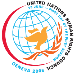 